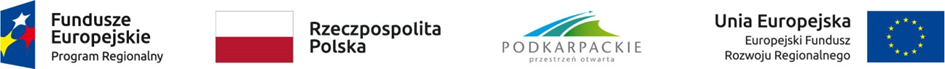 Projekt: Przebudowa i wyposażenie Punktu Selektywnej Zbiórki Odpadów Komunalnych w Kołaczycach.Załącznik nr 4SZCZEGÓŁOWY OPIS PRZEDMIOTU ZAMÓWIENIAUwagi wstępne:I. Rozwiązania równoważne1. Zamawiający dopuszcza zaoferowanie materiałów i urządzeń równoważnych do wskazanych w Opisie Przedmiotu Zamówienia, z zastrzeżeniem, że ich parametry techniczne, funkcjonalne i użytkowe nie mogą być gorsze niż parametry wskazanych przez Zamawiającego materiałów i urządzeń. 2. Jeżeli w Opisie Przedmiotu Zamówienia znajdują się jakiekolwiek znaki towarowe, patenty lub wskazania pochodzenia źródła lub szczególnego procesu, który charakteryzuje produkt lub usługi dostarczone przez konkretnego producenta – należy przyjąć, że Zamawiający podał opis ze wskazaniem na typ i dopuszcza składanie ofert równoważnych o parametrach techniczno-eksploatacyjno-użytkowych nie gorszych niż te, które zostały podane w opisie przedmiotu zamówienia. Zakres równoważności określa Opis Przedmiotu Zamówienia. W przypadku jakichkolwiek wątpliwości co do możliwości zaoferowania danego rozwiązania równoważnego (względem rozwiązania wskazanego w Opisie Przedmiotu Zamówienia), każdy z wykonawców może zwrócić się do Zamawiającego z wnioskiem o wyjaśnienie tej kwestii. Zamawiający w uzasadnionych przypadku, odpowie na taki wniosek, publikując swoje stanowisko na stronie internetowej. Odpowiedź nie będzie wskazywać danych pytającego.3. Wykonawca, który powołuje się na rozwiązania równoważne opisywanym przez Zamawiającego, jest obowiązany wykazać, że oferowane przez niego dostawy spełniają wymagania określone przez Zamawiającego. W tym też celu, Wykonawca powinien załączyć do swojej oferty pisemne oświadczanie zawierające wykaz proponowanych rozwiązań równoważnych wraz z wskazaniem okoliczności/dowodów na ich równoważność. W przypadku niezłożenia takiego oświadczenia, przyjmuje się, ze oferta Wykonawcy obejmuje wszystkie rozwiązania wskazane (rekomendowane) w Opisie Przedmiotu Zamówienia.II. Dostawa wyposażenia do PSZOKWszystkie elementy wyposażenia powinny być fabrycznie nowe, kontenery przystosowane do transportu samochodem typu hakowiec, spawane spoiną ciągłą. Kontenery, pojemniki  odpowiadające  obowiązującym normom europejskim, spełniające wymagania normy DIN30722. Odporne na działanie warunków chemicznych i  biologicznych, oraz promieni UV.Rampa dostawiana do kontenerów (zdjęcie poglądowe)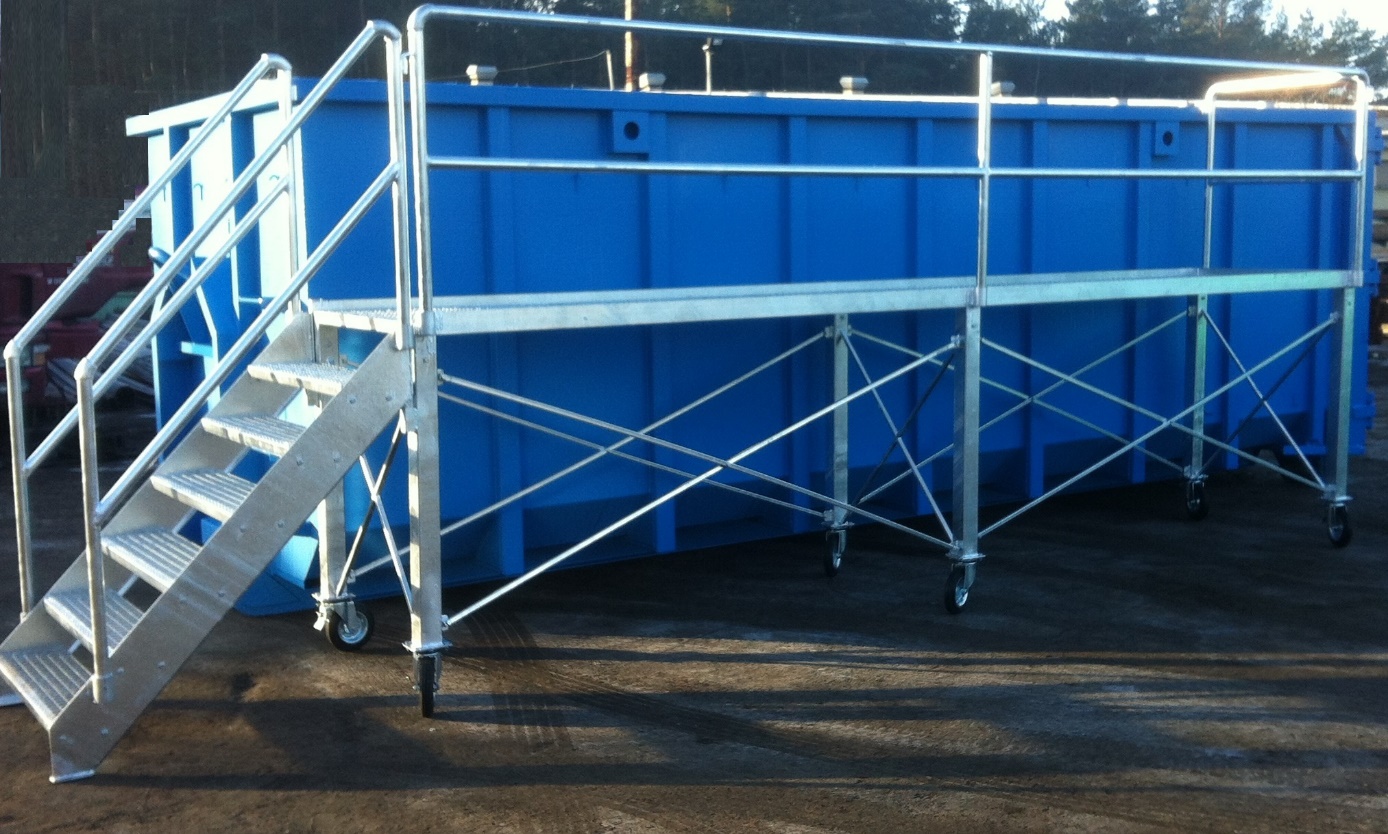 Lp.NAZWAOPIS PARAMETRÓW TECHNICZNYCHIlość (komp./szt./zestaw)1.Kontenery typu KP-36 Kontener typu KP -36 ; poj.36 m3; Wymiary; 6500mm/2300-2500mm/2200-2500mmGrubość blach: dno 5mm; bok 3mmWaga: ok 3000kgprzeznaczenie; 1.tworzywa sztuczne- kontener w kolorze ZÓŁTYM z opisem,, METALE I TWORZYWA SZTUCZNE” 2.metal - kontener w kolorze ZÓŁTYM z opisem ,, METALE I TWORZYWA SZTUCZNE” 3.papier - kontener w kolorze NIEBIESKIM z opisem,, PAPIER”4.szkło – kontener w kolorze ZIELONYM z opisem ,, SZKŁO”5.odpady wielkogabarytowe – kontener w kolorze z palet RAL po uzgodnieniu  z Inwestorem z opisem ,, ODPADY WIELKOGABARYTOWE”6.zużyty sprzęt elektryczny i elektroniczny  – kontener w kolorze z palet RAL po uzgodnieniu  z Inwestorem z opisem ,, ZUŻYTY SPRZĘT ELEKTRYCZNY i ELEKTRONICZNY”System otwierania; wrota dwuskrzydłowe, na trzech potrójnych zawiasach, każdy zawias wyposażony w smarowniczkę, z potrójnym systemem zabezpieczeń Dodatkowe informacje; dach stalowy podnoszony mechanicznie za pomocą dźwignika lub zwijana plandeka z systemem rolkowym, stopnie(drabinka) - na ścianie czołowej kolor -  zabezpieczenie antykorozyjne; farba podkładowa, farba nawierzchniowa w kolorze z palet RAL gr. powłoki min. 120 mikronów 6 szt.2.Rampa dostawiana do kontenerówRampa umożliwiająca łatwy dostęp do wysokich kontenerów. Dostosowana do długości i wysokości kontenerów (typu KP36)Rampa na kołach umożliwiających łatwe przemieszczenie  z blokadą zabezpieczającą przed przemieszczaniem (zdjęcie poglądowe poniżej)3 szt.3.Kontener specjalistyczny na odpady budowlane, gruz typu KP-21  Wyposażony w zwijaną plandekę Kontener obsługiwany przez urządzenia typu hakoweSystem otwierania; wrota dwuskrzydłowe, na trzech potrójnych zawiasach, każdy zawias wyposażony w smarowniczkę, z potrójnym systemem zabezpieczeń kolor -  zabezpieczenie antykorozyjne; farba podkładowa, farba nawierzchniowa w kolorze z palet RAL po uzgodnieniu z Inwestorem1 szt.4.Kontener na odpady wielkogabarytowe typu KP -36Wyposażony w zwijaną plandekę Kontener typu KP -36 ; poj.36 m3; Wymiary; 6500mm/2300-2500mm/2200-2500mmGrubość blach: dno 5mm; bok 3mmWaga: ok 3000kgSystem otwierania; wrota dwuskrzydłowe, na trzech potrójnych zawiasach, każdy zawias wyposażony w smarowniczkę, z potrójnym systemem zabezpieczeń stopnie(drabinka) - na ścianie czołowejkolor -  zabezpieczenie antykorozyjne; farba podkładowa, farba nawierzchniowa w kolorze z palet RAL po uzgodnieniu z Inwestorem;1 szt.5.Kontener na odpady zielone, biodegradowalne (szczelny) typu KP 33Kontener na odpady zielone, biodegradowalne (szczelny, zakryty, redukcja gazów i zapachów) KP 33; poj.33-34m3Kontener obsługiwany przez urządzenia typu hakoweSystem otwierania; wrota dwuskrzydłowe, na trzech potrójnych zawiasach, każdy zawias wyposażony w smarowniczkę, z potrójnym systemem zabezpieczeń kolor -  zabezpieczenie antykorozyjne; farba podkładowa, farba nawierzchniowa kontener w kolorze brązowym z napisem ,,BIO”1 szt.6.Kontener zbiorczy na odpady niebezpieczne (magazyn mobilny)Kontener zbiorczy stalowy do bezpiecznego czasowego magazynowania odpadów problemowych w pojemnikach.
Konstrukcja kontenera wykonana jest ze stalowych kształtowników, pokryta stalową blachą o odpowiedniej grubości, wzmocniona tłoczeniami.
Wewnątrz kontenera krata stanowiąca podłogę do zbiorczych pojemników. Pod stalową kratą znajduje się komora przechwytująca ewentualne wycieki z pojemników.
Na ścianach kontenera elementy, do których można  mocować za pomocą taśm lub pasów pojemniki ustawiane we wnętrzu kontenera.
Kontener zbiorczy może posiadać górne uchwyty umożliwiające podnoszenie urządzeniem dźwigowym, prowadnice do wózków widłowych lub ucho do przewożenia wozami hakowymi.Kontener o poj.36 m3; wymiary; 6500mm/2300-2500mm/2200-2500mm;ściany boczne: blacha o grubości min.3mm; dodatkowo wzmocnienie ścian bocznych; podłoga: blacha o grubości min: 3mm; drzwi: podwójne ze wzmocnieniami, zamontowane na  trzech potrójnych zawiasach; spawanie: spoiny ciągłe.Kontener posiadający najazd oraz wannę odciekową przykrytą kratą pomostową ocynkowaną ogniowo; dodatkowo zamontowane oświetlenie kontenera1 szt.7.Kontener na świetlówkiPrzeznaczone na składowanie i transport świetlówek i żarówek.
Standardowe rozmiary 1600 x 500 x 800 mm, masa odpadów 200 kg, składowanie do 4 warstw, manipulacja za pomocą dźwigu lub wózka widłowego.
Wyposażony w zamek, naklejki, uchwyty do ręcznej manipulacji lub kombinację dwóch drzwiczek. Powierzchnia malowana.
Otwierane górne wieko wyposażone w podpórkę.1 szt.8.Kontener KS 500 cynkowany na stałe odpady niebezpieczneKontener służący do składowania i transportu niebezpiecznych stałych materiałów. Możliwość składowania w trzech warstwach. Konstrukcja -stal, przystosowana do manipulacji dźwigiem i wózkiem widłowym, wieko zaopatrzone w gumową uszczelkę, zabezpieczane w położeniu otwartym. Kieszeń na dokumenty przewozowe. Stosowany także w systemach ruchomych punktów zbiorczych.1 szt.9.Kontener uniwersalny 300 l do składowania akumulatorówWewnętrzna, pogumowana wanna umożliwiająca składowanie akumulatorów. Kontener jest wyposażony w uszczelnione wieko, konstrukcja  umożliwia manipulację dźwigiem.1 szt.10.Pojemnik na baterie 120 lMATERIAŁ - polietylen, Pojemność 120 l ,gwarantowana nośność do 75 kg. Do zbioru małych baterii, otwór wrzutowy. Pojemnik wyposażony w zamek pokrywy.1 szt.11.Pojemnik dwupłaszczowy 500 l do gromadzenia płynów niebezpiecznychPOJEMNOŚĆ (l) - 60 
WAGA (kg) -  min. 2,8
Dwuścienny, żarowo cynkowany pojemnik. Kontener wykonany ze stali o grubości min. 3 mm. Obie ścianki uszczelnione, otwór wlewowy zabezpieczony sitem przeciw zanieczyszczeniom. Kontener można przemieszczać przy pomocy wózka lub dźwigu. Podwójny płaszcz ma umożliwić użytkowanie kontenera bez wanny przechwytującej.
Gł. rozmiary - 1280 x 880 x 910 mm
Objętość - 500 l2 szt.12.Beczka na substancje płynne 220 lPOJEMNOŚĆ (l) - 220
Ocynkowana blacha, Beczka wykonana ze stali, płaszcz spawany, wzmocniony wytłaczanymi pierścieniami. Dno i wieko łączone z płaszczem poprzez zawijanie i zaciskanie materiału wraz z masą uszczelniającą, otwory zamknięte zakrętkami z zabezpieczeniem ochronną osłoną i plombą.  Konstrukcja umożliwia wielokrotne użycie i recycling. Beczka dopuszczona do transportu i składowania wszystkich rodzajów cieczy wg przepisów transportowych. 1 szt.13.Pojemnik na odpady niebezpieczne np. typu mobil box 170 l (farby, puszki po chemikaliach, opakowania po środkach ochrony roślin)POJEMNOŚĆ (l) - 170
Certyfikowany  pojemnik do składowania i transportu stałych materiałów niebezpiecznych (np. zaolejonych szmat), wyposażony w dwa kółka z tworzywa, dwie metalowe zapinki z zabezpieczeniem przed samoistnym otwarciem, uszczelnienie pokrywy. Przetłoczenia na bokach pojemnika umożliwiające manipulację wózkiem widłowym z regulowanymi widłami.  3 szt.14.Pojemnik na odpady medyczne 60 lPojemnik wykonany z polipropylenu (PP).Pojemność 60 l.  wersje wieka: – z mocowaniem bagnetowym, – z uchwytem w środku. Możliwość wstępnego lub trwałego zamknięcia pokrywy, która jest wyposażona w okrągły otwór z zabezpieczeniem bagnetowym. Pokrywa wyposażona w uszczelnienie klejowe. Wysoka odporność ścian na przebicie, prostokątna podstawa. Certyfikowany do zbiórki i transportu odpadów niebezpiecznych.1 szt.15.Pojemniki 4 kołowe 1100 l z pokrywą płaskąPrzeznaczenie: 1.tworzywa sztuczne- pojemnik w kolorze ZÓŁTYM z opisem ,,METALE I TWORZYWA SZTUCZNE” 2.metal - pojemnik w kolorze ZÓŁTYM z opisem ,, METALE I TWORZYWA SZTUCZNE” 3.papier - pojemnik w kolorze NIEBIESKIM z opisem ,, PAPIER” 4.szkło – pojemnik kolorze ZIELONYM z opisem ,, SZKŁO”5. biodegradowalne i zielone odpady - w kolorze brązowym z opisem ,,BIO”
Z dwoma kółkami hamowanymi, wyposażone w  hamulec centralny. Max. ciężar odpadów 250/360 kg. Rozmiary odpowiadają EN 840-2 i EN 840-3.
Odporne na działanie warunków chemicznych i  biologicznych, oraz promieni UV. Gładkie ścianki uniemożliwiające klejenie się odpadków.5 szt.16.System opróżniania pojemnikówSystem umożliwiający łatwe i bezpieczne opróżnianie plastikowych lub metalowych pojemników 1100 l  Hydrauliczna pompa zasilana energią elektryczną. Kółka umożliwiające łatwe przemieszczanie.1 szt.17.Stanowisko wentylowane na 5 kontenerów typu 1100l ROZMIARY (mm) - min. 8197x1487x2100 
Stanowisko wentylowane zapewniające miejsce na stojący pojemnik, zapobiegające przypadkowemu przemieszczaniu pojemników ze względu na warunki atmosferyczne, system modułowy. Ocynkowana ogniowo konstrukcja składająca się ze stelażu i panelu wypełnień, słupki wyposażone w kołnierz, którym można łatwo zakotwiczyć do podstawy.1 zestaw na 5 kontenerów18.Wyposażenie do dezynfekcji pojemników (profesjonalna myjka ciśnieniowa, zestaw  sprzątający do utrzymania PSZOK) Profesjonalna myjka ciśnieniowa  - min. parametry techniczne: Zasilanie (~)  1 - 230 - 50
Wydajność tłoczenia (l/h) min  500
Ciśnienie robocze (bar/MPa) min  150 / 15
Ciśnienie maksymalne (bar) min  200 / 20
 oraz 
zestaw  sprzątający do utrzymania  PSZOK typu wózek do sprzątania (wózek do sprzątania i czyszczenia z kontenerem zbiorczym,  wyposażony w pierścień do przytrzymywania worków, haki do zawieszenia i ustawienia urządzeń, ogumienie pełne, pojemniki do przechowywania narzędzi, wózek, uchwyty, oś koła wykonane z nierdzewnej stali szlachetnej)1 zestaw19.Kontener biurowo-socjalny (stróżówka)Kontener prefabrykowany, konstrukcji lekkiej składający się z podłogi, obramowań dachu, narożnych profili oraz ścian wykonanych w systemie paneli wymiennych z wydzieloną częścią biurową i sanitarną. Wymiary: 6,00m/2,44m/2,80m; powierzchnia użytkowa 12 m2. Wyposażony w wewnętrzną instalację elektryczną (w tym ogrzewanie elektryczne) i wod.-kan. wraz z osprzętem. Część biurowa wyposażona w biurko, fotel, 2 krzesła i regał, część sanitarna wyposażona w umywalkę, miskę ustępową)1 zestaw20.Waga platformowa z drukarką (dostawa, montaż, uruchomienie)Parametry techniczne wagi czteroczujnikowej:  Konstrukcja nośna -typ podstawowy, stal lakierowana. Pomost; płyta stalowa ryflowana, 4 nierdzewne czujniki tensometryczne, wyświetlacz VC połączony przewodem z wagą, złącza do podłączenia drukarki, drukarka, Montaż obejmuje ułożenie przewodu łączącego wagę z wyświetlaczem.Waga posiadająca legalizację  i spełniająca wymogi UE1 komplet21.Waga najazdowa z wyposażeniem(dostawa, montaż, uruchomienie)Parametry techniczne; nośność; max 60 000 kg, min. 400 kg, działka odczytowa: d=20 kg, działka legalizacyjna: e=20 kg, tarowana automatycznie w całym zakresie, pomost stalowo-betonowy, elektronika: czujnik, terminal wagowy typu LCD wyposażony w złącza do podłączenia drukarki, prefabrykat z najazdami o dł. min. 3 mb, drukarka, oprogramowanie, wyświetlacz zewnętrzny wielkogabarytowy min. 100 mm. Waga posiadająca legalizację  i spełniająca wymogi UE. Waga usytuowana na fundamencie prefabrykowanym tzn. przenośnym na istniejącym podłożu z kostki brukowej zgodnie z wytycznymi producenta.Zamawiający oświadcza, że teren posadowienia wagi jest wolny od przeszkód takich jak studzienki kanalizacyjne, przewody energetyczne i inne przeszkody naturalne.Montaż obejmuje ułożenie przewodu łączącego wagę z wyświetlaczem.1 komplet22.MonitoringW skład monitoringu wchodzi:Rejestrator 16 kanałowy zapis 25 klatek/s , 8Mpx, obsługujący 4 dyski 10 TBDyski 6 TB 4 szt.Kamery IP 5 Mpx 25 klatek/s 	8 szt. Switch PoE 4 portowy               8 szt.Switch 24 Gb/s PoE 		1 szt. Router 5x1Gb/s, traffic shaping, QoS, PAT, VLAN suport 	1 szt. Szafa informatyczna 24U 	1 kpl.Skrzynka elektryczna 210x300x130   8 szt.Kabel ziemny YKY 3x2,5 	500 mb.Uziemienie < 10 ohms 		9 szt.Skrętka komputerowa UTP Cat. 5E PE+żel SASS (PVC+PE) 1 000 mb. Słupy pod kamery 6m		8 szt.Rury DVR fi 40			550mZestaw do połączenia radiowego 1 kpl.Zasilacz awaryjny – 3kW	1 szt.Oświetlacze IR do 50m		8 szt.System monitoringu wizyjnego należy zamontować na obiekcie. Słupy do zamontowania kamer należy wstawić zgodnie z wytycznymi Inwestora. Kanalizację kablową należy wykonać na głębokości 70 cm. Przy każdym słupie wykonać uziemienie oraz studzienkę kablową. Kamery i oświetlacze należy zamontować na słupach. Okablowanie poprowadzić w rurze ochronnej. Doprowadzić zasilanie do każdego słupa. Szafę informatyczną zamontować w pomieszczeniu serwerowym. Wszystkie urządzenia zamontować zgodnie z normami. Skonfigurować sieć kamer IP oraz doprowadzić transmisję wideo z kamer drogą radiową do budynku administracyjnego Urzędu Miejskiego w Kołaczycach.1 komplet23.Tablice informacyjne, opisy, naklejki na kontenery, pojemnikiGablota (tablica) zewnętrzna min. wym. 100/75, tablica informacyjna o min. wym. 2m/2m oraz opisy (naklejki) na kontenery(pojemniki) zgodnie z obowiązującymi przepisami prawa w tym prawa miejscowego.Wszystkie pojemnik (kontener) służący do zbierania odpadów komunalnych powinien posiadać opis określający jego przeznaczenia (rodzaj zbieranych odpadów) oraz posiadać odpowiednią kolorystykę.24.Kosze na śmieci przyjazny dzieciom, (np. zestaw - żabka, delfin, miś) Zamykane drzwiczki w ściance tylnej
Pojemnik wewnętrzny ze stali
Uformowana płyta dna ułatwiająca umieszczenie 
pojemnika wewnętrznego w odpowiedniej pozycji1 Komplet (3szt.Koszy)